Gift of ElectricityHelping someone with their electric bill is a practical and useful gift, no matter the occasion. When you send this form, along with a check or money order* in an amount of your choosing, a bill credit will be added to the recipient’s Oneida-Madison Electric Cooperative Inc. account. They will also receive a Gift of Electricity receipt in the mail. (Please allow up to one week for your gift payment to be applied). Recipient InformationPlease name a recipient- we are unable to do so for you.Name: ________________________________________________Address: ____________________________________ Apt/Unit#: _______City: _______________________________ Zip: ___________Oneida-Madison Account Number (if known): ________________Giver/Purchaser Information:Name: ________________________________________________Address: ____________________________________ Apt/Unit#: _______City: ______________________________State: ______ Zip: ___________Phone: ____________________ Email: ___________________________Signature: _______________________________ Date: _______________We will never sell your information or use it in any way, other than to contact you regarding the Gift of Electricity.Personalize your gift receipt:Amount: $________To: __________________________ From: ________________________□ Choose to remain anonymous on the receipt Optional Message: (please limit to 140 characters) ___________________________________________________________________________________________________________________________________________Make check or money order payable to Oneida-Madison Electric Cooperative, Inc. Mail this form and payment to P.O. Box 27, Bouckville, NY 13310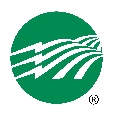 For questions, call us at 315-893-1851*We do not accept credit cards for this program. Cash is accepted if dropped off in person.